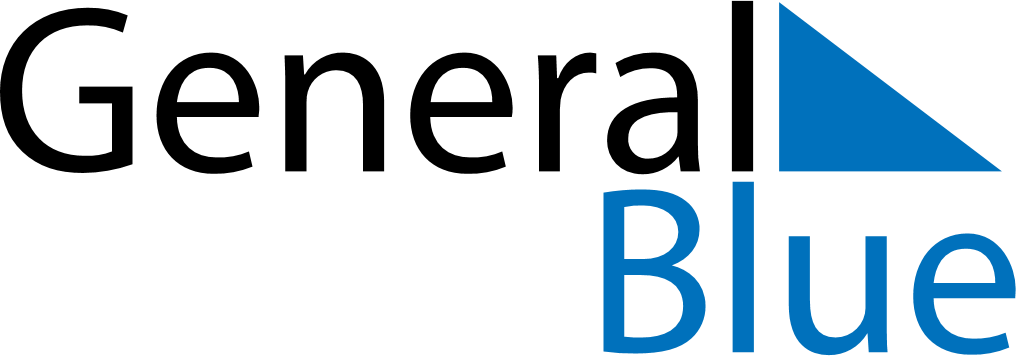 May 2023May 2023May 2023LuxembourgLuxembourgMondayTuesdayWednesdayThursdayFridaySaturdaySunday1234567Labour Day891011121314Europe Day15161718192021Ascension Day22232425262728293031Whit Monday